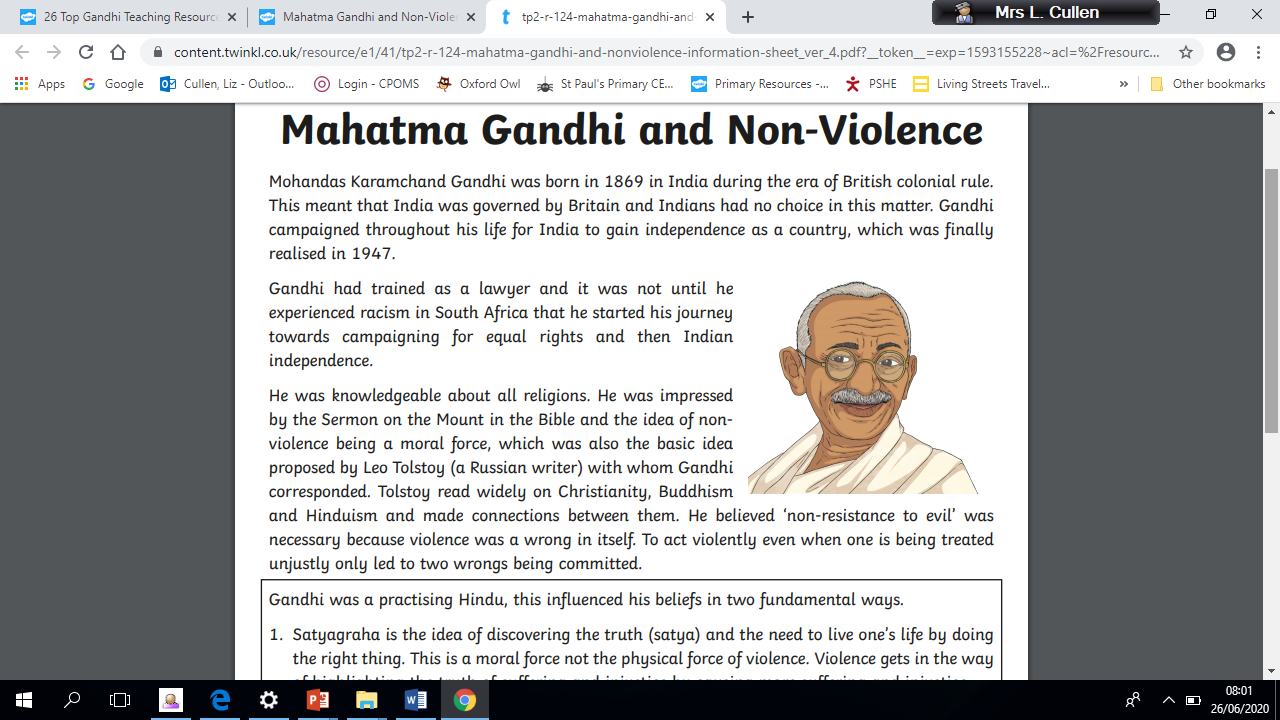 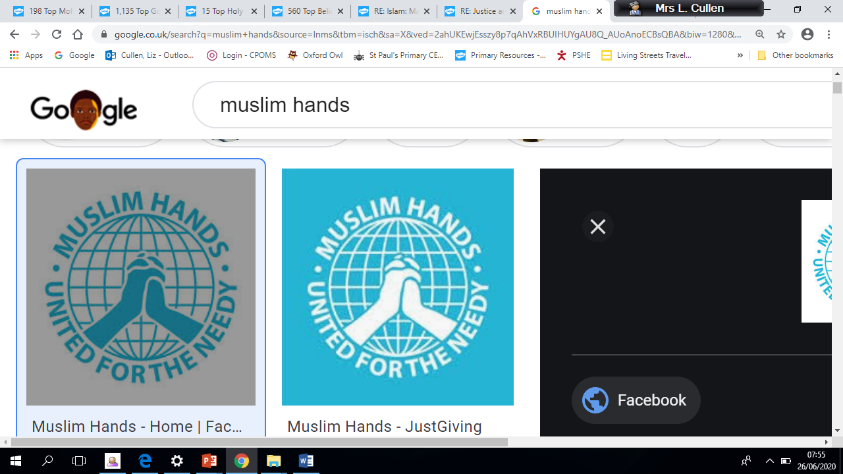 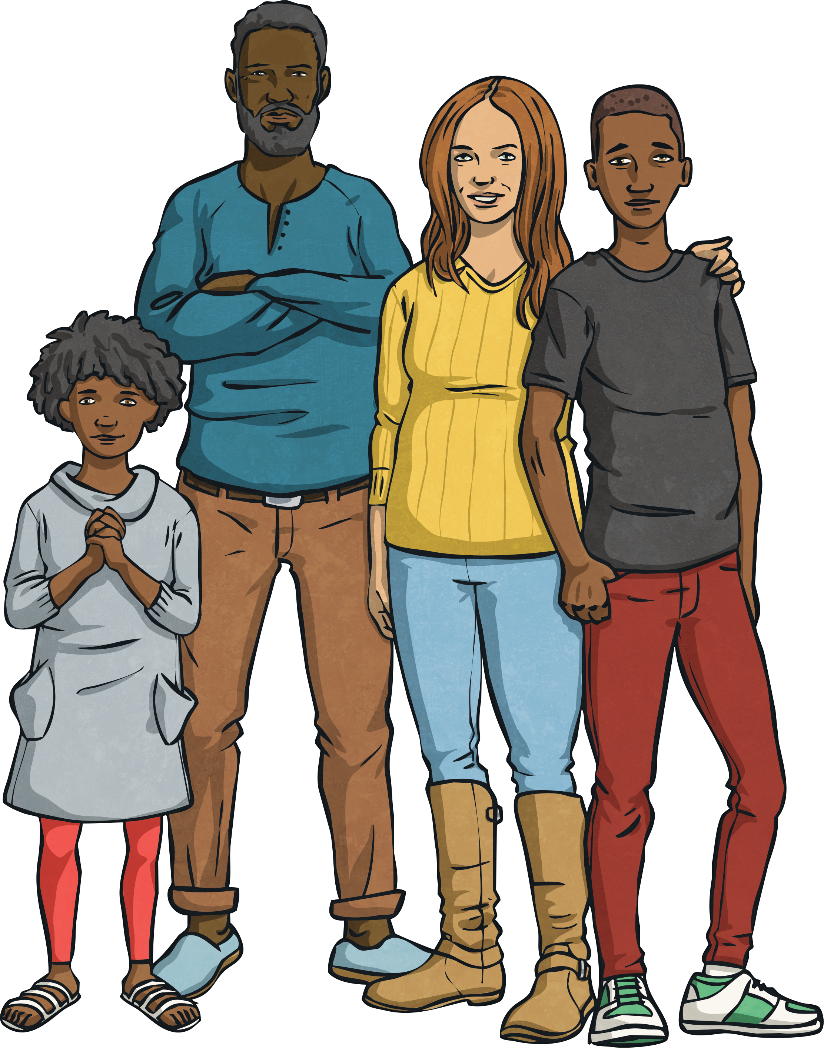 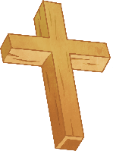 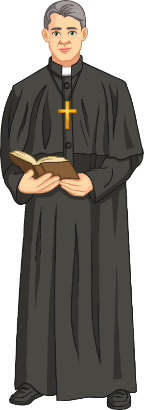 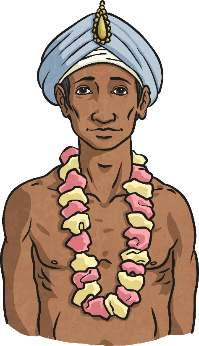 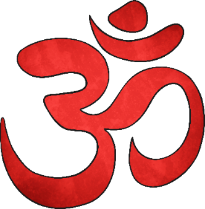 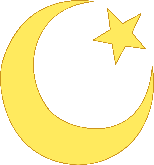 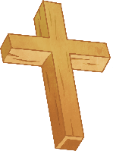 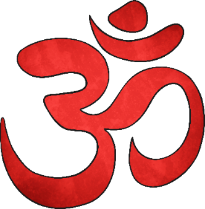 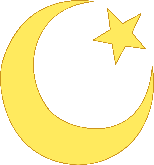 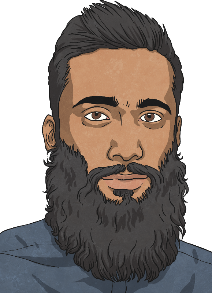 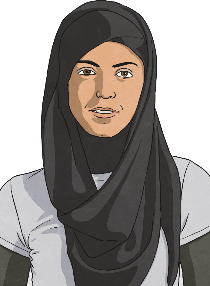 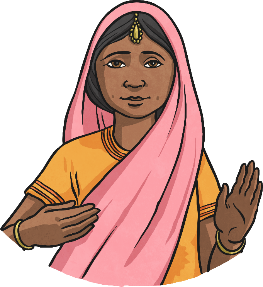 Emerging Expected	ExceedingDescribe what Ahimsa, Grace or Ummah mean to religious people (A1).Respond sensitively to examples of religious practice with ideas of their own (B2).  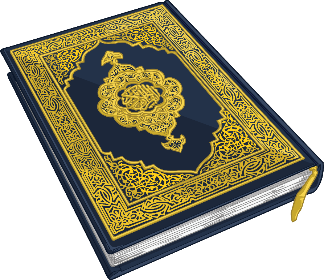 Make connections between beliefs and behaviour in different religions (A1). 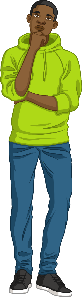 Make connections between belief in ahimsa, grace and     Ummah, teachings and sources of wisdom in the three     religions (A1).Outline the challenges of being a Hindu, Christian or Muslim in Britain today (B2).  Consider similarities and differences between beliefs and behaviour in different faiths (B3). Explain similarities in ways in which key beliefs make a difference to life in two or three religions (A1).  Consider and evaluate the significance of the      three key ideas studied, in relation to their own ideas (B3). 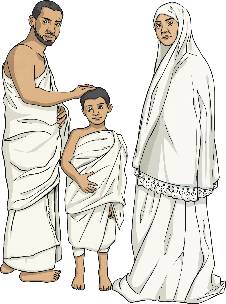 